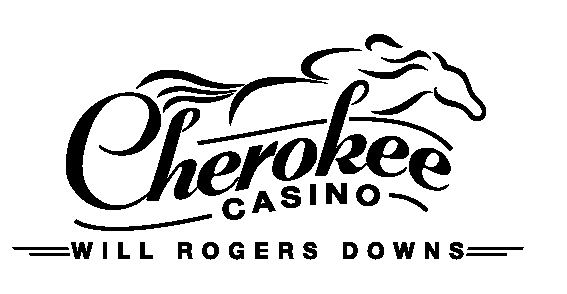 20900 SOUTH 4200 RD.CLAREMORE, OKLAHOMA 74019MARK ENTERLINECONSULTING GENERAL MANAGER - RACINGJOHN LIESRACING SECRETARY (918) 283-8815jlies@exposquare.comRUSTY STAMPSGENERAL MANAGER - CASINO (918) 283-3597rusty.stamps@cnent.comLINDA KINGMUTUELS MANAGER (918) 283-8808linda.king@cnent.comGEORGIA SHIPLEYHORSEMEN’S BOOKKEEPER (918) 283-8863georgia.shipley@cnent.comTELEPHONERACING OFFICE …………………………………………………………............. (918) 283-8812, 8813, 8814, 8816RACE OFFICE FAX ………………………………………………………………….. (918) 341-6154STABLE GATE …………………………………………………………………………. (918) 341-1759OHRC STEWARDS ………………………………………………………………….. (918) 283-8856, 8857, 8858LICENSING……………………………………………………………………………… (918) 283-8889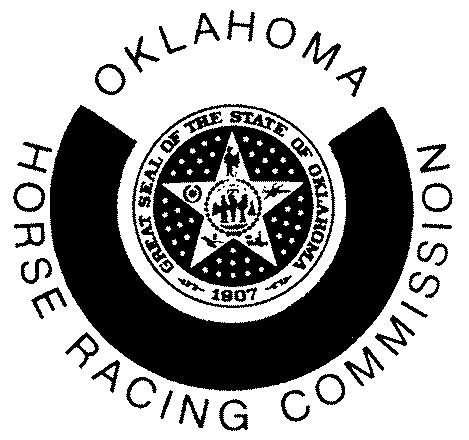 OPERATING UNDER THE LICENSE OF THEOKLAHOMA HORSE RACING COMMISSIONHONORABLE GOVERNOR- KEVIN STITTDEPARTMENT OF AGRICULTURE, FOOD AND FORESTRY2800 N. LINCOLN BOULEVARD OKLAHOMA CITY, OK. 73105PHONE NUMBER: (405) 943-6472MEMBERSKEITH SANDERS, CHAIRDAN PILCHER, VICE-CHAIRBENNETT ANDERSON, SECRETARYCLINT BROOKOVER, MEMBER KURT MURRAY, MEMBERBRIAN BURGET, MEMBERSUZANNE GILBERT, MEMBERBRYANT CRAIG, DVM, MEMBERG.R. CARTER, MEMBERDR. JOHN CHANCEY, EXECUTIVE DIRECTORELECTED HORSEMEN’S REPRESENTATIVETHE TRAO IS THE ELECTED HORSEMEN’S REPRESENTATIVE IN OKLAHOMA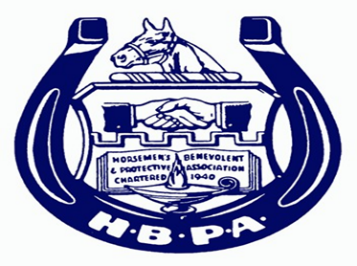 THOROUGHBRED RACING ASSOCIATION OF OKLAHOMAPRESIDENT: Joe Offolter EXECUTIVE DIRECTOR: Danielle Barber 1 Remington Place, Oklahoma City, OK 73111OFFICE: (405)427-8753 FAX # (405)427-7099EMAIL: Dbarber@traoracing.comPURSUANT TO THE TERMS OF THE CONTRACT, TWO PERCENT (2%) OF ALL THOROUGHBRED PURSES WILL BE WITHHELD (EXCEPT OKB FUNDS), ONE PERCENT (1%) TO ADMINISTRATION AND ONE PERCENT (1%) TO MAINTAIN THEIR BENEVOLENT FUND.A STARTER FEE OF $5.00 WILL BE CHARGED FOR EACH HORSE STARTING IN A RACE. THE MONEY WILL HELP FUND THE THOROUGHBRED POLITICAL ACTION COMMITTEE (T.P.A.C.). ANY OWNER DESIRING NOT TO PARTICIPATE IN CONTRIBUTING TO THE P.A.C. MAY EXERCISE HIS/HER OPTION NOT TO PARTICIPATE BY SIGNING AN EXCLUSION FORM AND PROVIDING IT TO THE HORSEMEN’S BOOKKEEPER.HORSERACING INTEGRITY AND SAFETY AUTHORITY (HISA)WILL ROGERS DOWNS CONDUCTS ITS THOROUGHBRED MEET UNDER THE REGULATION AND AUTHORITY OF HISA. ALL COVERED PERSONS ARE PRESUMED TO KNOW THE RULES AND TAKE RESPONSIBILITY FOR THEIR ACTIONS UNDER THESE GUIDELINES. VISIT HISAUS.ORG.  ADMITTANCE REQUIREMENTSEVERY HORSE ADMITTED ONTO THE GROUNDS MUST FIRST PROVIDE AT THE STABLE GATE A CURRENT HEALTH CERTIFICATE (CVI) ISSUED WITHIN THIRTY (30) DAYS OF ARRIVAL AT THE TRACK WHICH SHOWS THE VACCINATION RECORD OF EACH HORSE. IF NOT INCLUDED, PROOF OF VACCINATION WILL BE REQUIRED. HORSES SHIPPING FROM OUT OF STATE ARE REQUIRED TO HAVE A CVI ISSUED WITHIN FIVE (5) DAYS OF ARRIVAL AT THE TRACK.WILL ROGERS DOWNS WILL REQUIRE THE FOLLOWING ANNUAL VACCINATIONS, UNLESS OTHERWISE SPECIFIED, OF ALL HORSES ENTERING THE GROUNDS, INCLUDING STABLE PONIES:Eastern/Western EncephalitisWest Nile VirusTetanus ToxoidRabiesRhino/flu (every 180 days)HORSES MUST ALSO HAVE BEEN VACCINATED WITH AN FDA APPROVED MODIFIED LIVE OR KILLED VIRUS VACCINE FOR EHV-1 NOT LESS THAN FOURTEEN (14) DAYS PRIOR TO THE ENTRY DATE AT THE RACETRACK AND NOT MORE THAN NINETY (90) DAYS PRIOR TO THE DATE OF ENTRY.A HORSE ALSO MUST HAVE A NEGATIVE COGGINS (EIA) TEST ON FILE IN THE RACING OFFICE. THIS APPLIES TO ALL HORSES STABLED AND/OR COMPETING AT WILL ROGERS DOWNS. TO RUN IN A CLAIMING RACE, THE COGGINS MUST BE AN ORIGINAL, PREFERRABLY DRAWN AFTER MAY 15, 2023.ENTRIESTUESDAY 		    for 		MONDAYWEDNESDAY 	    for 		TUESDAYTHURSDAY 		    for 		WEDNESDAY__________________________________________________________THE RACING OFFICE WILL TAKE ENTRIES BEGINNING AT 8:00 A.M. ENTRIES WILL CLOSE TO JOCKEY AGENTS AT 10:00 A.M. ENTRIES FROM AGENTS WILL BE ACCEPTED ONLY WITH RIDERS WHOM THEY REPRESENT* A FINAL WILL BE CALLED AND ENTRIES WILL CLOSE AT A TIME DESIGNATED BY THE RACING SECRETARY AFTER ALL OR SUFFICIENT ENTRIES HAVE BEEN TAKEN. A LATE ENTRY MAY BE ACCEPTED AT THE DISCRETION OF THE RACING SECRETARY IN RACES THAT ARE NOT OVERFILLED.FIRST AND SECOND PREFERENCE MAY BE DECLARED AT THE TIME OF ENTRY. SUCH ENTRIES WILL BE TRANSFERRED ONCE AND ONLY IF THE FIRST DESIGNATED PREFERENCE IS CALLED OFF. IT IS THE RESPONSIBILITY OF THE PERSON MAKING THE ENTRY TO CONFIRM THAT SUCH ENTRIES WERE TRANSFERRED PRIOR TO THE DRAW. IN THE CASE THAT FIRST OR SECOND PREFERENCE WAS NOT DECLARED AT THE TIME OF ENTRY, REQUESTS TO TRANSFER SUCH ENTRIES MUST COME FROM THE TRAINER, ASSISTANT TRAINER OR AUTHORIZED AGENT AND WILL NOT BE ACCEPTED FROM JOCKEY AGENTS.ALL RIDERS MUST BE NAMED AT ENTRY. THERE ARE NO ALSO-ELIGIBLES AND WILL BE NO SCRATCH TIME. HORSES LEFT WITHOUT A RIDER AT THE DRAW SHALL HAVE A RIDER NAMED BY THE STEWARDS, VIA SHAKE IF NECESSARY. TRAINERS MAY BE SUBJECT TO A DOUBLE JOCKS MOUNT SHOULD THEY ELECT TO CHANGE RIDERS AFTER THE DRAW. FOUR-AND-ONE-HALF (4-1/2) FURLONG RACES ARE LIMITED TO EIGHT (8) STARTERS, FIVE (5) FURLONG AND ONE (1) MILE RACES TO TEN (10) STARTERSIN-TODAY HORSES WHO ARE DOWNGRADING “STAKES-TO-OVERNIGHT” WILL BE SCRATCHED FROM THE STAKES ONCE THEY DRAW INTO THE OVERNIGHT RACEIN-TODAY HORSES WHO ARE UPGRADING “OVERNIGHT-TO-STAKES” HAVE UNTIL 10:00 A.M. THE DAY OF THE OVERNIGHT RACE TO DECLARE OUT BUT CANNOT RUN IN THE STAKES SHOULD THEY SCRATCH FOR VETERINARY REASON  THE RACING OFFICE WILL REMAIN OPEN UNTIL THE LAST RACE ON LIVE RACING DAYS, UNTIL OVERNIGHTS ARE OUT ON THURSDAYS, AND FROM 8:00 A.M. – 1:00 P.M. ON FRIDAYS (CLOSED SATURDAYS AND SUNDAYS)* - AGENTS MUST FIRST DECLARE THEIR RIDERS THROUGH THE STEWARDS AND SHALL NOT REPRESENT MORE THAN THREE (3) JOCKEYS.DATE PREFERENCE SYSTEM  (MODIFIED FOR 2024)1. All Thoroughbreds start the meet with a “zero date” regardless of whether foal papers, digital certificates, or a valid negative Coggins are on file. These items are still required to be submitted or assigned to the racing office as otherwise specified but are irrelevant for date purposes. As of foals of 2018, the Jockey Club registry issues digital certificates which are stored at registry.jockeyclub.com. The certificate manager is to assign these certificates to Will Rogers Downs. Again, this shall have no bearing on the date preference system. 2. Horses that start at the meet will receive an “R” date corresponding to the race day (March 4th being R1, etc.) and lose any date previously held. The date system goes in order of the lowest “R” dates having preference.   3. Horses that are scratched at the meet for any reason receive an “R” date as if they had run that day. Horses that enter but are excluded at the draw will retain the date previously established. 4. Horses that start outside of Oklahoma on or after March 4th and enter in a race at WRD will be given the corresponding “R date” of the day they ran plus one additional day regardless of whether papers or digitals are on file. 5. A zero date has preference over any “R” date.6. Preference dates will not supersede the conditions of a race, including condition eligibility, and are good at any distance. 7. All horses placed on the Stewards, Starter or Veterinarian’s lists will be posted on the bulletin board. They will not be permitted to enter until they have been approved to start.  8. In no way does the claiming, ownership or trainer transfer of a horse affect the horse’s preference date. 9. When an “In-Today” horse is entered back, such entry will be given no consideration should the race in which it is entered overfill, except in a stakes race.  10. Any horse running in a stakes race or any maiden running against winners will retain its previously held date.11. First and second preference must be declared at the time of entry for horses with identical ownership in the same race. In all overfilled races except for stakes, regardless of all conditions, “same owner second” shall be least preferred, except any In-Today horse.12. Horses without a current negative Coggins test on file with the racing office shall be least preferred in overfilled races, except same owner second or when entering in a stakes race.     13. Stakes races will not be governed by the date preference system. 14. In the event of a cancellation, all horses shall retain their previously held date.JOCKEY AND AUTHORIZED AGENTS	OHRC Rule 325:15-5-18: A JOCKEY AGENT IS THE AUTHORIZED REPRESENTATIVE OF A JOCKEY IF HE/SHE IS REGISTERED WITH THE STEWARDS AND LICENSED BY THE COMMISSION AS THE JOCKEY’S REPRESENTATIVE. NO JOCKEY AGENT SHALL REPRESENT MORE THAN THREE (3) JOCKEYS.	OHRC Rule 325:25-1-2: “AUTHORIZED AGENT” MEANS A PERSON LICENSED BY THE COMMISSION AND APPOINTED BY A WRITTEN NOTARIZED AFFIDAVIT BY THE OWNER, TRAINER, PARENT OR GUARDIAN OF A MINOR ON WHOSE BEHALF THE AGENT WILL ACT AND LIMITED TO THE ACTIONS AS SPECIFIED ON THE AFFIDAVIT. THE AFFIDAVIT SHALL BE ON FILE WITH THE COMMISSION.WILL ROGERS DOWNS RECOGNIZES THE RELATIONSHIP BETWEEN OWNERS, TRAINERS AND AGENTS AND ITS IMPORTANCE. HOWEVER, THIS DOES NOT AND SHALL NOT SUPERSEDE TRAINER RESPONSIBILITY. TRAINERS MAY BE ASKED TO ENTER THEIR OWN HORSES OR REPRESENT THEMSELVES IN ANY CAPACITY IF DEEMED NECESSARY BY THE ASSOCIATION.ENTER TO RUN	OHRC Rule 325:25-1-5: NO PERSON SHALL ENTER OR ATTEMPT TO ENTER A HORSE IN A RACE UNLESS SUCH ENTRY IS A BONA FIDE ENTRY MADE WITH THE INTENTION THAT SUCH HORSE IS TO COMPETE IN THE RACE FOR WHICH THE ENTRY IS MADE. HORSES THAT ARE SCRATCHED FOR ANY REASON MAY BE PLACED ON A RACING SECRETARY LIST AND/OR DENIED FUTURE ENTRY AT THE DISCRETION OF THE ASSOCIATION.	OHRC Rule 325:25-1-16: ANY TRAINER OR ASSISTANT TRAINER OF A HORSE WHICH HAS BEEN ENTERED IN A RACE WHO DOES NOT WISH SUCH HORSE TO PARTICIPATE IN THE DRAW MUST DECLARE HIS/HER HORSE FROM THE RACE PRIOR TO THE CLOSE OF ENTRIES.NO ENTRY WILL BE WITHDRAWN AT ANY TIME WITHOUT DIRECT COMMUNICATION WITH THE RACING SECRETARY.SCRATCH POLICYOHRC Rule 325:25-1-3: ALL ENTRIES AND DECLARATIONS ARE UNDER THE SUPERVISION OF THE STEWARDS OR THEIR DESIGNEE; AND THEY, WITHOUT NOTICE, MAY REFUSE THE ENTRIES OF ANY PERSON OR THE TRANSFER OF ENTRIES.ALL HORSES SCRATCHED AT WILL ROGERS DOWNS MAY ONLY BE SCRATCHED BY PERMISSION OF THE STEWARDS.COUPLING OF ENTRIESIn no case shall more than two (2) horses having common ties through ownership, training, or lease be entered in a purse race (i.e. overnight). When making a double entry, the second same owner entry drawn has no preference over any single entry in purse races, except a preference over an “in-today” horse. At the time of entry, a preference must be made to the end that each interest may have an entry in each division should the race be divided (i.e. split only). For different owners, an organization licensee, with approval of the stewards, may allow for each entrant to have an equal shake to draw into a race providing the horse(s) have preference (i.e. trainer can run two). If a race is to be divided, an additional conditional entry may be accepted from any interest. Each such entry may have a joint entry. All divided races will be considered separate races. OWNERS’ SILKS	Will Rogers Downs aims to use owners’ silks on all horses in all races and list the registered colors in the official program. Please deliver colors to the clerk of the course and confirm with the Racing Secretary prior to or at the time of entry. House colors which correspond to the saddle towel numbers will be substituted on runners without registered silks.    BLINKERS AND FLIPPING HALTERSAny blinker change from a previous start must be approved by the Starter. A blinker change must be declared at the time of entry. No horse may arrive at the paddock wearing blinkers without first getting permission from the Paddock Judge. It is the sole responsibility of the person making the entry to claim a blinker change at the time of entry. Failure to do so will result in said horse racing in previous equipment. 	Flipping halters must be declared at the time of entry only if the horse is changing the use of such from their most recent start, as with a blinker change. As always, it is the sole responsibility of the person making the entry to declare such a change at the time of entry.     CONDITION ELIGIBILITYIn open races, horses with condition eligibility are least preferred to those with three (3) or more wins, regardless of any preference date. For this purpose, open races shall be defined as those without any conditions, be they allowance or claiming.   Further, horses that meet the condition of the race are preferred over those that do not. For example, winners of two (2) races that are entering into a non-winner of three (3) race would have preference over a horse that has only one (1) win, regardless of any preference date.Winners are always preferred over maidens unless the conditions state otherwise. Any person entering a maiden into a winner’s race is to declare so at the time of entry.    MAIDEN ELIGIBILITYNO ENTRIES WILL BE ACCEPTED FOR MAIDENS OVER THE AGE OF FIVE (5) UNLESS SAID HORSE HAS MADE A PARIMUTUEL START WITHIN EIGHTEEN (18) MONTHS OF THE RACE DATE.TWO-YEAR-OLDS MUST BE A “TRUE TWO (2)” BY RACE DATE.(ADDITIONAL STABLING LIMITATIONS ARE INCLUDED ON THE STALL APPLICATION)FIRST-TIME GELDINGSOHRC Rule 325:35-1-6: Any alteration to the sex of a horse from the sex designation as recorded on the Certificate of Foal Registration of other official Registration Certificate of such horse shall be reported immediately by the Trainer to the Racing Secretary and the official Horse Identifier if such horse is registered to race at any race meeting. Furthermore, the claimant of a horse shall be solely responsible for the determination of the sex or age of any claimed horse, per OHRC Rule 325:30-1-11.MARES IN FOAL	OHRC Rule 325:30-1-18: No person shall enter a mare in any claiming race when such mare is pregnant, unless prior to the time of entry the Owner shall have deposited with the Racing Secretary a signed agreement whereby the Owner at the time of entry shall provide to the successful claimant of such mare without cost, protest or fee of any kind the valid stallion certificate covering the breeding of the mare.ARRIVAL DEADLINES FOR IN-TODAY HORSES	Morning veterinary inspections will take place for all horses entered to race that day. IT IS REQUIRED THAT ALL IN-TODAY HORSES BE ON THE GROUNDS NO LATER THAN 10:00 A.M. THE DAY OF THE RACE. Horses not within the enclosure by that time may be scratched by the Stewards and the trainer is subject to a fine. Race day vet checks will begin at 7:00 a.m. at Barn D and continue down to the lower barns. Horses not on the grounds at the time the vet comes by must first arrive to Barn I (haul-in barn) for inspection before moving on to their stalls. Horses that have been inspected are not to leave the grounds before race time.	A horse’s original registration papers or digitals must be turned in to the racing office NO LATER THAN ONE (1) HOUR prior to post time for the race in which they are entered to run.	Horsemen are to reference post times listed in the official program and take full responsibility for the arrival of their horses to the paddock in a timely manner. As a courtesy, the in-house speaker system will alert horsemen twice before each race that day. Late arrivals may be scratched and/or subject to a fine.*RACE-DAY LASIX IS NOT PERMITTED IN STAKES OR TWO-YEAR-OLD RACES*WORKOUT AND FIRST-TIME STARTER REQUIREMENTS(MODIFIED FOR 2024)(ONLY TIMED WORKOUTS PUBLISHED BY DAILY RACING FORM AND/OR EQUIBASE WILL BE ACCEPTED)Horses which have not started within thirty (30) days of a race must have an official published workout at least three (3) furlongs in distance within those thirty (30) days.  Horses which have not started within sixty (60) days of a race must have two (2) official published workouts at least three (3) furlongs in distance, one of which must be within thirty (30) days of the race.  Horses which have not started within ninety (90) days of a race must have three (3) official published workouts at least three (3) furlongs in distance, one of which must be at least four (4) furlongs in distance, and one of which must be within thirty (30) days of the race.Horses which have not started within one (1) year must work for a HISA regulatory veterinarian and pull blood, by appointment only. Horses must start within sixty (60) days of workout criteria being met. Entries will not be accepted while blood is pending.  Prior to entry, all first-time starters must receive approval from an OHRC licensed starter within ninety (90) days of the race. First-time starters aged three (3) and up must have three (3) official published workouts at least three (3) furlongs in distance within sixty (60) days of a race, one of which must be at least four (4) furlongs in distance, one of which must be within thirty (30) days of the race, and one of which must be from the gate with company. Two-year-old first-time starters must have two (2) official published workouts at least three (3) furlongs in distance, one of which must be within thirty (30) days of the race, and one of which must be from the gate with company.  First-time starters aged four (4) and five (5) must work for a HISA regulatory veterinarian and pull blood, by appointment only. Horses must start within sixty (60) days of workout criteria being met. Entries will not be accepted while blood is pending.   Any horse that works at an OHRC licensed racetrack must be identified to the Gap Attendant or Starter by name, type of workout and distance. Failure to report this information or any falsification of workouts will result in referral to the Stewards.Trainers are responsible for reporting any worktab errors or omissions to the clockers or stewards for correction within 24 hours, after which no such claims will be considered.ASSIGNED STALL SPACEDo not ship horses to Will Rogers Downs or bed stalls without approval or first contacting the Racing Secretary about a stall assignment.Those who were granted the privilege of stalls on the grounds are prohibited from transferring them to anyone else without permission from the Racing Secretary and Will Rogers Downs. Failure to comply may result in a loss of stall privileges. Any trainer not in need of all the stalls they were given are asked to inform the Racing Secretary or Stall Superintendent. Trainers are also expected to occupy their stalls only with horses listed on their stall application or communicate with the Racing Secretary about changes in their rosters. No horse shall reside in assigned stall space whose original registration papers are not on file with the Racing Secretary in the racing office, per OHRC Rule 325:35-1-5 regarding Trainer Responsibility (b) (4).    As more specifically stated in the section hereof entitled “Refusal or Revocation of Entry on Premises,” Will Rogers Downs reserves the right to deny access to or remove any person from its enclosure for any reason it deems appropriate, notwithstanding the fact that the reason is not one specified in the Rules of the Commission except that no person shall be excluded or ejected for reasons of race, color, creed, nation or ancestry.Trainers are also responsible for keeping their barns, bathrooms, and dorm rooms always clean. Thank you for your cooperation. WORKERS COMPENSATION ACT COMPLIANCENo person may be licensed as a Trainer or in any other capacity where such person acts as the employer of any other licensee upon the racetrack unless his/her liability for Workers Compensation has been secured in accordance with the Workers Compensation Act of the State of Oklahoma, and until a Certificate of Insurance or other appropriate and sufficient evidence of self- insurance providing such necessary security is provided to the Commission. Should any such certificate for Workers Compensation be cancelled or terminated, any occupation license held by such person may be subject to summary suspension and may be grounds for revocation of the license. Any trainer who intends to bring a horse onto the grounds of Will Rogers Downs must have a Minimum Workman’s Compensation policy on file in the Racing Commission Office before doing so if he/she has employees.JOCKEY FEESOKLAHOMA HORSE RACING COMMISSIONAMENDED REGULATORY LANGUAGE EFFECTIVE JULY 11, 2010325:25-1-30. Jockey mounts fees(a) Jockey mount fees in the absence of a contract or special agreement shall be the greater of the appropriate percentage (%) of the purse as indicated on the chart below or $75.00:Purse 			Winning Mount	 Second Mount 	Third Mount		Losing Mount$1,000 to $39,999      	10%-Win Purse		5%-Place Purse		5%-Show Purse			$75.00
$40,000 to $74,999	10%-Win Purse		5%-Place Purse		5%-Show Purse			$80.00$75,000 to $99,999	10%-Win Purse		5%-Place Purse		5%-Show Purse			$85.00$100,000 & Up 		10%-Win Purse  	5%-Place Purse		5%-Show Purse  		$105.00(b) The purpose of this Section is not to set a minimum or a maximum fee, but merely to provide a fee in the event that the parties have not made any other written agreement to the contrary.  In the event the parties reach an agreement with respect to the fees to be paid the Jockey, a contract or agreement in writing signed by the Jockey or his/her agent and the Owner or his/her Authorized Agent specifying the agreed upon fee in the event of a winning mount, second place mount, third place mount and losing mount, shall be delivered to the Horsemen’s Bookkeeper prior to the running of the race in question.  The Horsemen’s Bookkeeper shall debit the Owner's purse account in accordance with the provision of the contract or written agreement.  If no contract or written agreement is submitted to the Horsemen’s Bookkeeper prior to the running of the race in question, the Horsemen’s Bookkeeper shall debit the Owner’s purse account in accordance with the fee scale set forth in this Section, which is to apply in the absence of a contract or written agreement between the parties.(c) A jockey mount fee is considered earned by a jockey when the jockey is weighed-out by the clerk of scales, except:(1)	When a jockey elects to take himself or herself off a mount; and(2	When the stewards replace the jockey with a substitute jockey for reasons other than the jockey suffering an injury during the time between weighing-out and the start of the race.(d) If the jockey does not weigh-out because the owner or trainer replaces the jockey with another jockey, the owner or trainer shall pay the same fee to each jockey engaged for the race.The jockey fee shall be considered earned when the Clerk of Scale weighs out the jockey, unless in the opinion of the Stewards, such jockey capable of riding elects to take him/herself off the mount without proper cause. PURSE DISTRIBUTIONFirst Place 		-			60% Second Place 		-			20% Third Place 		-			11% Fourth Place 		-			6% Fifth Place 		-			3% Sixth through last	-			($80.00) flat rateThe total purse will be reduced by $80 for each sixth through last-place finisher, and the first through fifth-place horses will receive the appropriate remaining percentage of the purse. Payout of added money from the OK Bred Program for overnight races shall be fifty percent (50%) to first, thirty percent (30%) to second and twenty percent (20%) to third.OKLAHOMA-BRED FUNDING	The OHRC remains committed to fostering and promoting the OKB Program to the fullest and implemented a new Oklahoma-bred fund distribution formula, replacing the previously tiered payout system with a percentage of purse formula.	For the immediate future, forty percent (40%) of the available base overnight purse available will become the OKB award, resulting in twenty percent (20%) being paid to the first through third OKB finishers and twenty percent (20%) paid to the Breeders’ award portion. Additionally, twenty percent (20%) of the base purse in open stakes races will be awarded to Oklahoma-breds and divided ten percent (10%) as Owner awards and ten percent (10%) as Breeders’ awards. STABLE AREA RULES AND REGULATIONS 1. No dogs will be permitted in the stable area. 2. No smoking is permitted inside any enclosed barn or under shed rows in an open barn or any tack rooms. 3. The possession or consumption of alcohol on the backside is STRICTLY PROHIBITED at all times. 4. Bagged sawdust, wood shavings and wood chips are allowed. Loads of shavings 15 cubic yards or larger will not be allowed on the property at any time. All shavings must be bedded in the stalls the same day they are delivered, and discarded bedding must be placed in the concrete bunkers provided. Any violations will result in the cessation of bulk shaving delivery, possible fines and all expenses will be charged to the trainer.5. Only the racetracks rental walking machines are permitted. 6. All hoses located in the racetrack stable area must have an automatic shut-off nozzle and shall be turned off when not in use. 7. Only biodegradable soap may be used. 8. Management must approve any structures, stationary or temporary, prior to construction. 9. The use of infrared heat lamps is prohibited. 10. It is the sole responsibility of the trainers and their employees to maintain a clean and neat barn area and Dorm Room. Failure to comply will result in penalty or ejection.11. All living quarters must be authorized and assigned by the Stall Superintendent before being occupied. Any person found occupying these quarters without the necessary permission is subject to a fine and/or suspension by the Stewards, and/or ejection from the grounds. No sleeping or cooking is allowed in the tack rooms. (Microwaves and coffee pots are allowed.)12. An Owner, Trainer, Assistant Trainer, OHRC Official, or Official Horsemen’s Rep may log in unlicensed guests with the Security Department and will be held responsible for their conduct and safety while on the grounds. Guests may not be signed in by an owner and/or trainer and be employed by any individual on the backside.13. All licensed personnel entering and remaining in the stable area must at all times wear on their person and in plain view their OHRC photo badge. Any violation of the rule will be reported to the Stewards. 14. Any stable employee discharged by a trainer must immediately be reported to Stable Security and OHRC. 15. No person shall have in their possession any narcotic or hallucinogenic drug, marijuana, or any other drug listed under the dangerous drug laws of the State, unless said drug has been prescribed by a physician or veterinarian. 16. All drugs or medicines of any nature must at all times be stored in a locked cabinet or room and each bottle shall be properly labeled as to content. 17. Will Rogers Downs LLC will be in no way responsible for the injury of any person or horse while on the Associations grounds. 18. Intoxicated persons within the stable area will not be permitted. 19. At no time should you park or drive on grassy areas. No Vehicles will be permitted in the barn area, during training hours you must park in the designated Horsemen parking area. Please always maintain a 15 MPH speed limit and always yield to horses. 20. The use of washing machines is STRICTLY PROHIBITED on the backside. Any use of an ICE MACHINE must be approved by management before being operated on the backside. Failure to comply with these rules will result in penalty or ejection.     CLAIMING PROCEDURE(Trainer Checklist)Visit Horsemen’s Bookkeeper to verify funds and obtain claim slipFill out, seal, stamp and drop slip in box no later than ten (10) minutes to postReport to racing office for shake, if applicable, and claim verificationDeliver horse from paddock following post-race vet exam, if passed Verify HISA portal information to be complete and accurate*MONEY FOR CLAIMING PURPOSES MUST BE IN THE HORSEMEN’S BOOKKEEPER’S OFFICE NO LATER THAN FIRST POST TIME**CERTIFIED FUNDS ARE REQUIRED FOR AMOUNTS OF $9,000 OR MORE**ALL CLAIM FUNDS MUST BE DEPOSITED INTO THE ACCOUNT OF THE PERSON INITIATING THE WIRE TRANSFER OR PRESENTING THE CASH OR CERTIFIED FUNDS*325:30-1-8 All claims shall be in writing on a form approved by the Commission, shall be enclosed in the claim envelope on which the correct race number shall be written, sealed and deposited in the claim box at least ten (10) minutes before post time of the race in which the horse to be claimed is entered. No money shall accompany a claim form, and any person or racing interest making a claim shall first have the amount of the claim and all applicable taxes on deposit with the Horsemen's Bookkeeper at the race meeting. The filing of a claim by depositing the claim form in the claim box constitutes a contract of purchase at the established price and in accordance with the rules for claiming.325:30-1-16. No horse claimed out of a claiming race shall be sold or transferred to any person for racing purposes within thirty (30) days, exclusive of the day such horse was claimed except in another claiming race.325:30-1-17 A horse claimed out of a claiming race shall be eligible to race at any racing organization within the State of Oklahoma immediately or in any other state after the end of the race meeting where the claim occurred. A claimed horse shall not be eligible to start in any other claiming race for a period of thirty (30) days exclusive of the day such horse was claimed for less than the price for which the horse was claimed. A claimed horse, with permission of the Stewards at that race meeting, may be allowed to participate in stakes or nomination races in other jurisdictions. (b) Any horse claimed in another racing jurisdiction is subject to the eligibility requirements for the claimed horse in effect at the time of the claim in the jurisdiction in which the horse was claimed.PAPERS AND DIGITALS OF HORSES CLAIMED AT THE MEET SHALL REMAIN ASSIGNED TO WILL ROGERS DOWNS FOR THE DURATION OF THEIR JAIL TERM, IN ACCORDANCE WITH OHRC RULE 325:30-1-17 LISTED ABOVEVOID CLAIM RULES	(a) Title to a Horse which is claimed shall be vested in the successful claimant from the time the field has been dispatched from the starting gate and the Horse becomes a starter.	(b) All claimed Horses shall first go to the test barn, then return to the saddling paddock for observation by the Regulatory Veterinarian. 	(c) The claim shall be voided, and ownership of the Horse retained by the original Owner if: 		(1) The Horse dies on the racing track; 		(2) the Horse is euthanized before leaving the racing track; 		(3) the Horse is vanned off of the racing track by discretion of the Regulatory Veterinarian; 		(4) the Regulatory Veterinarian determines within 1 hour of the race that the Horse will be placed on the Veterinarians’ List as Bled, physically distressed, medically compromised, unsound, or lame before the Horse is released to the successful claimant; or 		(5) the Horse has a positive test for a Prohibited Substance. 	(d) The claim shall not be voided if, prior to the Race in which the Horse is claimed, the claimant elects to claim the Horse regardless of whether the Regulatory Veterinarian determines the Horse will be placed on the Veterinarians’ List as Bled or unsound or the Horse tests positive for a Prohibited Substance.	Furthermore, the claimant of the horse shall be solely responsible for the determination of the sex or age of any claimed horse, per OHRC Rule 325:30-1-11.WAIVER CLAIMING OPTION	At time of entry into a claiming race and Owner or Trainer may opt to declare a Horse ineligible to be claimed provided:The Horse has not started in 120 days;The Horse’s last start must have been for a claiming price; andThe Horse is entered for a claiming price equal or greater than the price it last started for. HORSEMEN’S BOOKKEEPEROFFICE HOURSMonday9:00 a.m. – 5:00 p.m.Tuesday9:00 a.m. – 5:00 p.m.Wednesday9:00 a.m. – 5:00 p.m. Thursday9:00 a.m. – 3:00 p.m.Friday9:00 a.m. – 3:00 p.m.SaturdayCLOSED SundayCLOSEDIf you have changed your address from the last meet at WRD you will need to file a new W-9 form with the Horsemen’s Bookkeeper. Forms are available in the racing office.CHECK REQUESTS FROM THE HORSEMEN’S BOOKKEEPER MUST BE MADE PRIOR TO 12:00 NOON TO BE RECEIVED THE NEXT DAY. Georgia Shipley 918-283-8863E-mail: georgia.shipley@cnent.comTHE RACING OFFICE WILL BE DARK SATURDAYS AND SUNDAYSSAFETY EQUIPMENTOHRC Rule 325:60-1-8(a) HELMETS. Any person mounted on a horse or stable pony on association grounds must wear a properly secured safety helmet at all times. Additionally, all members of the starting gate crew must adhere to this regulation at all times while performing their duties or handling a horse. For the purpose of this regulation, a member of the starting crew means any person licensed as an assistant starter or any person who handles a horse in the starting gate. The helmet must comply with one of the following minimum safety standards or later revisions:(1) American Society for Testing and Materials (ASTM 1163);(2) European Standards (EN-1384 or PAS- 015 or VG1);(3) Australian/New Zealand Standards (AS/NZ 3838; or ARB HS 2012); or(4) Snell Equestrian Standard 2001.(b) VESTS. Any person mounted on a horse or stable pony on the association grounds must wear a properly-secured safety vest at all times. Additionally, all members of the starting gate crew must also adhere to this regulation at all times while performing their duties or handling a horse. For the purpose of this regulation, a member of the starting gate crew means any person licensed as an assistant starter or any person who handles a horse at the starting gate. The safety vest must comply with one of the following minimum standards or later revisions:(1) British Equestrian Trade Association (BETA):2000 Level 1;(2) Euro Norm (EN) 13158:2000 Level 1;(3) American Society for Testing and Materials (ASTM) F2681-08 or F1937;(4) Shoe and Allied Trade Research Association (SATRA) Jockey Vest Document M6 Issue 3; or(5) Australian Racing Board (ARB) Standard 1.1998.(c) A safety helmet or a safety vest shall not be altered in any manner nor shall the product marking be removed or defaced.(d) All safety equipment so required are subject to approval of the Stewards, Safety Steward, or Commission.RIDING CROP SPECIFICATIONS(a) Riding crops are subject to inspection by the Safety Officer, stewards, and the clerk of the scales.(b) All riding crops must be soft- padded.(c) Riding crops shall have a shaft and a smooth foam cylinder and must conform to the following dimensions and construction:(1) The maximum allowable weight shall be 8 ounces;(2) The maximum allowable length, including the smooth foam cylinder attachment, shall be 30 inches;(3) The minimum diameter of the shaft shall be three-eighths of one inch; and(4) The shaft, beyond the grip, must be smooth, with no protrusions or raised surface, and covered by shock absorbing material that gives a compression factor of at least one millimeter throughout its circumference.(5) There shall be no binding within 7 inches of the end of the shaft.(6) The smooth foam cylinder is the only allowable attachment to the shaft and must meet the following specifications:(i) Shall have no reinforcements;(ii) Shall have a maximum length beyond the shaft of one inch;(iii) Shall have a minimum diameter of 0.8 inches and a maximum width of 1.6 inches;(iv) There shall be no other reinforcements or additions beyond the end of the shaft;(v) Shall be made of shock absorbing material with a compression factor of at least 5 millimeters throughout its circumference;(vi) Shall be made of a waterproof, ultraviolet, and chemical resistant foam material that is durable and preserves its shock absorption in use under all conditions; and(vii) Shall be replaced after reasonable wear and tear is visibly evident.(7) Riding crops shall not be altered and shall have an appropriate label or marking designating that the riding crop meets the required standards as established by the Authority.	Riding Crop Violations and Penalties:(a) Violations of HISA Rule 2280 shall be categorized as follows, with the exception that use of the crop for the safety of Horse and rider shall not count toward the total crop uses:(1) Class 3 Violation—1 to 3 strikes over the limit.(2) Class 2 Violation—4 to 9 strikes over the limit.(3) Class 1 Violation—10 or more strikes over the limit.(b) Unless the stewards determine the merits of an individual case warrant consideration of an aggravating or mitigating factor, the penalties for violations are as follows:(1) Class 3 Violation—(i) $250 or 10% of Jockey’s portion of the purse, whichever is greater;(ii) Minimum 1-day suspension for the Jockey; and(iii) 3 points;(2) Class 2 Violation—(i) $500 or 20% of Jockey’s portion of the purse, whichever is greater;(ii) Horse disqualified from purse earnings,(iii) Minimum 3-day suspension for the Jockey; and(iv) 5 points;(3) Class 1 Violation—(i) $750 fine or 30% of Jockey’s portion of the purse, whichever is greater,(ii) Horse disqualified from purse earnings,(iii) Minimum 5-day suspension for the Jockey;(iv) 10 points.LICENSINGALL PARTICIPANTS (INCLUDING TRAINERS AND OWNERS) MUST OBTAIN A CURRENT 2024 OKLAHOMA HORSE RACING COMMISSION LICENSE.OHRC RULE 325:15-5-21: THE LICENSING PROCEDURES REQUIRED BY THE COMMISSION FOR ALL PARTICIPANTS MUST BE COMPLETED PRIOR TO STARTING THE HORSE AND SHALL INCLUDE ALL REGISTRATIONS, STATEMENTS AND PAYMENT OF FEES.IT IS THE TRAINER’S RESPONSIBILITY TO KEEP THE OKLAHOMA HORSE RACING COMMISSION LICENSING OFFICE CURRENT ON THEIR OWNERS’ AND EMPLOYEES’ STATUS. FAILURE TO DO SO MAY RESULT IN DISCIPLINARY ACTION BY THE STEWARDS. WHENEVER A TRAINER TERMINATES AN EMPLOYEE, LICENSING OFFICE SHOULD BE NOTIFIED. THE LICENSE MAY BE RETURNED TO THE LICENSEE IF AND WHEN ANOTHER LICENSED TRAINER EMPLOYS HIM/ HER. NO PERSON MAY BE LICENSED AS A HORSE OWNER WHO IS NOT THE OWNER OF RECORD OF A PROPERLY REGISTERED RACEHORSE WHICH HE/SHE INTENDS TO RACE IN OKLAHOMA AND WHICH IS IN THE CARE OF LICENSED TRAINER.REFUSAL OR REVOCATION OF ENTRY 	Cherokee Casino Will Rogers Downs LLC (“Racetrack”) reserves the right, in its sole discretion, without notice or at any time, to refuse or revoke:Stall rentals, allocations and/or privilegesRace entriesEntrance to the Racetrack’s property or portions thereof  Notwithstanding the foregoing, no person shall be excluded or ejected from the Racetrack’s property for reasons of race, color, creed, nation or ancestry. Submission for a stall, making a race entry or entrance upon the Racetrack’s property by an owner, trainer, or licensed participant will constitute acknowledgement and consent to the reservation of rights provided for herein.KNOWLEDGE OF RULESEvery licensee shall be familiar with and knowledgeable of all OHRC laws pertaining to their license as well as Will Rogers Downs rules and regulations and racing office policies and procedure, per OHRC rule 325:15-5-7.